Publicado en Madrid el 11/01/2019 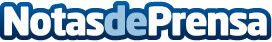 Un tercio de las personas sufre sensación de cansancio por falta de sueñoEl estrés, los hábitos diarios, la edad o la alimentación son algunos de los factores determinantes que hacen que se duerma menos y, por tanto, no se consiga reparar el cansancio completamente, según Instituto Europeo del SueñoDatos de contacto:Instituto Europeo del Sueño913454129Nota de prensa publicada en: https://www.notasdeprensa.es/un-tercio-de-las-personas-sufre-sensacion-de Categorias: Sociedad Medicina alternativa Bienestar http://www.notasdeprensa.es